La Befana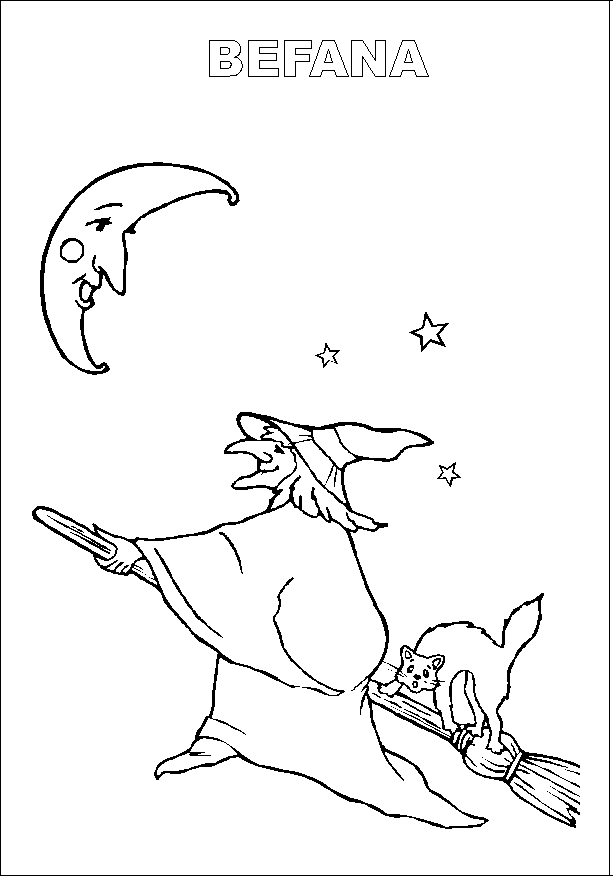 La Befana è una strega, brutta, vecchia, deforme, magra, ripugnante e ridicola con il naso adunco e il mento aguzzo.  Ha i capelli, bianchi e arruffati. Gli occhi sono rossi; la bocca è enorme e sdentata. E’ vestita di stracci e coperta di fuliggine, perché entra nelle case attraverso la cappa del camino. La notte tra il 5 e il 6 gennaio si sposta volando su una scopa di casa in casa, portandosi sempre dietro un sacco pieno di regali; in ogni casa i bambini appendono le calze bene in vista sotto la cappa del camino, così quando la Befana entra in casa può riempire quelle calze con i suoi regali.  Ai bambini buoni lascia caramelle e dolcetti, a quelli cattivi lascia pezzi di carbone.Il termine “Befana” deriva dal greco “Epifania” che significa “apparizione, manifestazione”.  La festa della Befana si festeggia nel giorno dell'Epifania, che di solito chiude le vacanze natalizie, il giorno in cui i Re Magi hanno fatto visita a Gesù Bambino per offrirgli oro, incenso e mirra.Una leggenda spiega la coincidenza così:Una sera di un inverno freddissimo, hanno bussato alla porticina della casa della Befana tre personaggi elegantemente vestiti: erano i Re Magi che, da molto lontano, si erano messi in cammino per rendere omaggio al bambino Gesù. Le hanno chiesto dov’era la strada per Betlemme e la vecchietta gli ha indicato il cammino ma, nonostante le loro insistenze, lei non si è unita a loro perché aveva troppe faccende da sbrigare. Dopo la partenza dei Re Magi ha sentito che aveva sbagliato a rifiutare il loro invito e ha deciso di raggiungerli. E’ uscita a cercarli ma non riusciva a trovarli. Così ha bussato a ogni porta lasciando un dono a ogni bambino nella speranza che uno di loro fosse Gesù. E da allora ha continuato per millenni, nella notte tra il 5 e il 6 gennaio a cavallo della sua scopa… 